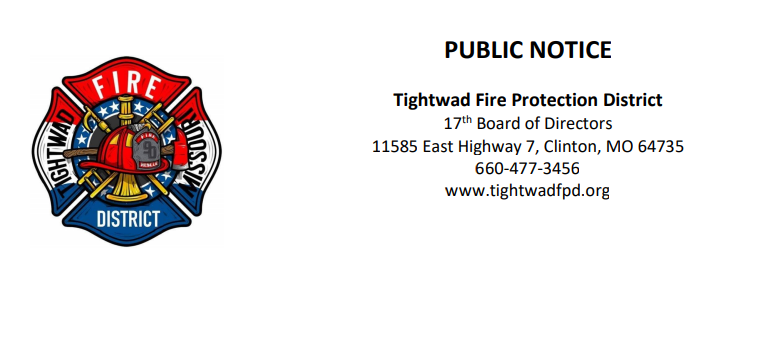 The 17th Board of Directors of the Tightwad Fire Protection District will meet: Tightwad Fire Protection District9th Meeting of the 17th Board of DirectorsTuesday, August 22, 2022, at 7:45 pmSouls Harbor Worship Center1151 SouthEast Highway 7, Clinton, MO 64735660-477-3456www.tightwadfpd.org